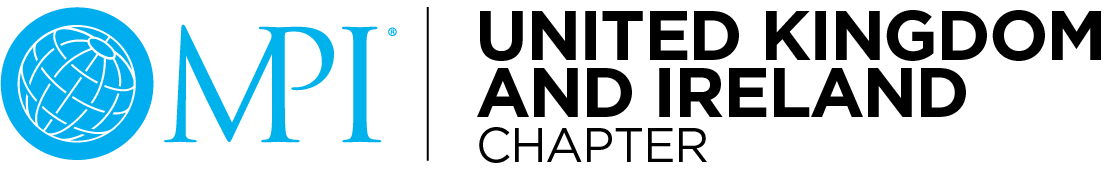 Vanessa Cotton Scholarship Award 2020Application FormQ1  Please provide your name, telephone number and email address as well as the name of the University/College you currently attend and the name of your course of studyName :                                                  				 Telephone number:Email address:                                             			 Name of University / College:                 	 Name of Course:Q2  Please provide the name and email address of your course leaderName:Email address:Q3  Please give details of any voluntary work you have done in the last 3 years that is relevantto the events industryQ4  Please give the names of two referees who can attest to your achievements and suitability for this scholarship and provide their contact details (telephone number & email address)Name:Email address:Telephone Number:Q5  Why are you pursuing a career in the events industry (no more than 200 words)Q6  What are your career aspirations? (no more than 200 words) Q7  What work experience have you had to date, and what key strengths have you developed from your (paid or voluntary) experience?  (no more than 200 words)Q8  Who has influenced and inspired you to reach your goals? And why? (no more than 200 words) Q9  What attributes would you bring to an organisation as a future employee? (no more than 200 words)Q10   Which 3 words would you use to describe this opportunity?